別記様式第１号（第４条、第13条関係）警備員指導教育責任者講習                                                                       年　　　月　　　日         　　　公安委員会　殿                                                    　　　　申込人の氏名（警備員指導教育責任者講習の受講を申請する場合）記載要領１　※印欄には、記載しないこと。２　不要の文字は、横線で消すこと。ただし、数字を付した欄は、該当する数字を○で囲むこと。３　「受講を希望する講習に係る警備業務の区分」欄及び「既に取得している資格者証に係る警備業務の区分」欄中の「１号」とは法第２条第１項第１号の警備業務の区分を、「２号」とは同項第２号の警備業務の区分を、「３号」とは同項第３号の警備業務の区分を、「４号」とは同項第４号の警備業務の区分をいう。備考　　用紙の大きさは、日本産業規格Ａ４とする。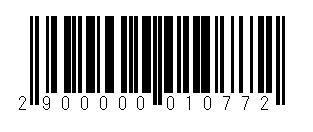 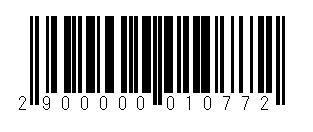 ※　資料区分※　資料区分※　受理警察署※　受理警察署※　受理警察署※　受理警察署※　受理警察署※　受理警察署（　 　　　　署）（　 　　　　署）（　 　　　　署）（　 　　　　署）（　 　　　　署）（　 　　　　署）（　 　　　　署）※　受理番号※　受理番号※　受理年月日※　受理年月日※　受理年月日※　受理年月日※　受理年月日※　受理年月日年年月日※　資格１．警備員指導教育責任者  ２．機械警備業務管理者１．警備員指導教育責任者  ２．機械警備業務管理者１．警備員指導教育責任者  ２．機械警備業務管理者１．警備員指導教育責任者  ２．機械警備業務管理者１．警備員指導教育責任者  ２．機械警備業務管理者１．警備員指導教育責任者  ２．機械警備業務管理者１．警備員指導教育責任者  ２．機械警備業務管理者１．警備員指導教育責任者  ２．機械警備業務管理者１．警備員指導教育責任者  ２．機械警備業務管理者１．警備員指導教育責任者  ２．機械警備業務管理者１．警備員指導教育責任者  ２．機械警備業務管理者１．警備員指導教育責任者  ２．機械警備業務管理者１．警備員指導教育責任者  ２．機械警備業務管理者１．警備員指導教育責任者  ２．機械警備業務管理者１．警備員指導教育責任者  ２．機械警備業務管理者１．警備員指導教育責任者  ２．機械警備業務管理者１．警備員指導教育責任者  ２．機械警備業務管理者１．警備員指導教育責任者  ２．機械警備業務管理者１．警備員指導教育責任者  ２．機械警備業務管理者１．警備員指導教育責任者  ２．機械警備業務管理者１．警備員指導教育責任者  ２．機械警備業務管理者１．警備員指導教育責任者  ２．機械警備業務管理者１．警備員指導教育責任者  ２．機械警備業務管理者１．警備員指導教育責任者  ２．機械警備業務管理者１．警備員指導教育責任者  ２．機械警備業務管理者１．警備員指導教育責任者  ２．機械警備業務管理者１．警備員指導教育責任者  ２．機械警備業務管理者１．警備員指導教育責任者  ２．機械警備業務管理者１．警備員指導教育責任者  ２．機械警備業務管理者１．警備員指導教育責任者  ２．機械警備業務管理者１．警備員指導教育責任者  ２．機械警備業務管理者※　修了証明書交付年月日※　修了証明書交付年月日年月日日※　種別※　種別※　種別※　種別※　種別※　種別※　種別※　種別※　修了証明書交付公安委員会※　修了証明書交付公安委員会※　修了証明書交付公安委員会※　修了証明書の番号※　修了証明書の番号※　修了証明書の番号※　修了証明書の番号※　修了証明書の番号※　修了証明書の番号※　修了証明書の番号※　修了証明書の番号※　修了証明書の番号※　修了証明書の番号※　修了証明書の番号※　修了証明書の番号※　修了証明書の番号※　修了証明書の番号※　修了証明書の番号※　修了証明書の番号※　修了証明書の番号※　修了証明書の番号※　修了証明書の番号申込人申込人申込人電話　　　（      ）　　　　－　　　　番電話　　　（      ）　　　　－　　　　番電話　　　（      ）　　　　－　　　　番電話　　　（      ）　　　　－　　　　番電話　　　（      ）　　　　－　　　　番電話　　　（      ）　　　　－　　　　番電話　　　（      ）　　　　－　　　　番電話　　　（      ）　　　　－　　　　番電話　　　（      ）　　　　－　　　　番電話　　　（      ）　　　　－　　　　番電話　　　（      ）　　　　－　　　　番電話　　　（      ）　　　　－　　　　番電話　　　（      ）　　　　－　　　　番電話　　　（      ）　　　　－　　　　番電話　　　（      ）　　　　－　　　　番電話　　　（      ）　　　　－　　　　番電話　　　（      ）　　　　－　　　　番電話　　　（      ）　　　　－　　　　番申込人明治大正昭和平成令和年月日申込人１２３４５申込人※※※※※※※申込人※※※※※※※申込人申込人　　　　年　　　月　　　日から　　　　月　　　　日まで　　　　年　　　月　　　日から　　　　月　　　　日まで　　　　年　　　月　　　日から　　　　月　　　　日まで　　　　年　　　月　　　日から　　　　月　　　　日まで　　　　年　　　月　　　日から　　　　月　　　　日まで　　　　年　　　月　　　日から　　　　月　　　　日まで　　　　年　　　月　　　日から　　　　月　　　　日まで　　　　年　　　月　　　日から　　　　月　　　　日まで　　　　年　　　月　　　日から　　　　月　　　　日まで　　　　年　　　月　　　日から　　　　月　　　　日まで　　　　年　　　月　　　日から　　　　月　　　　日まで　　　　年　　　月　　　日から　　　　月　　　　日まで　　　　年　　　月　　　日から　　　　月　　　　日まで　　　　年　　　月　　　日から　　　　月　　　　日まで　　　　年　　　月　　　日から　　　　月　　　　日まで　　　　年　　　月　　　日から　　　　月　　　　日まで　　　　年　　　月　　　日から　　　　月　　　　日まで　　　　年　　　月　　　日から　　　　月　　　　日まで実施 ※撮影　　　年　　月　　日撮影　　　年　　月　　日撮影　　　年　　月　　日撮影　　　年　　月　　日撮影　　　年　　月　　日撮影　　　年　　月　　日撮影　　　年　　月　　日撮影　　　年　　月　　日撮影　　　年　　月　　日実施 ※撮影　　　年　　月　　日撮影　　　年　　月　　日撮影　　　年　　月　　日撮影　　　年　　月　　日撮影　　　年　　月　　日撮影　　　年　　月　　日撮影　　　年　　月　　日撮影　　　年　　月　　日撮影　　　年　　月　　日実施 ※合　　・　　否合　　・　　否合　　・　　否合　　・　　否合　　・　　否合　　・　　否合　　・　　否合　　・　　否合　　・　　否撮影　　　年　　月　　日撮影　　　年　　月　　日撮影　　　年　　月　　日撮影　　　年　　月　　日撮影　　　年　　月　　日撮影　　　年　　月　　日撮影　　　年　　月　　日撮影　　　年　　月　　日撮影　　　年　　月　　日撮影　　　年　　月　　日撮影　　　年　　月　　日撮影　　　年　　月　　日撮影　　　年　　月　　日撮影　　　年　　月　　日撮影　　　年　　月　　日撮影　　　年　　月　　日撮影　　　年　　月　　日撮影　　　年　　月　　日撮影　　　年　　月　　日撮影　　　年　　月　　日撮影　　　年　　月　　日撮影　　　年　　月　　日撮影　　　年　　月　　日撮影　　　年　　月　　日撮影　　　年　　月　　日撮影　　　年　　月　　日撮影　　　年　　月　　日撮影　　　年　　月　　日撮影　　　年　　月　　日撮影　　　年　　月　　日撮影　　　年　　月　　日撮影　　　年　　月　　日撮影　　　年　　月　　日撮影　　　年　　月　　日撮影　　　年　　月　　日撮影　　　年　　月　　日　受講を希望する講習に係る警備業務の区分１号　　２号　　３号　　４号　既に取得している資格者証に係る警備業務の区分１号　　２号　　３号　　４号